Методические рекомендации «2024 год – Год семьи: планирование и организация работы в образовательных учреждениях».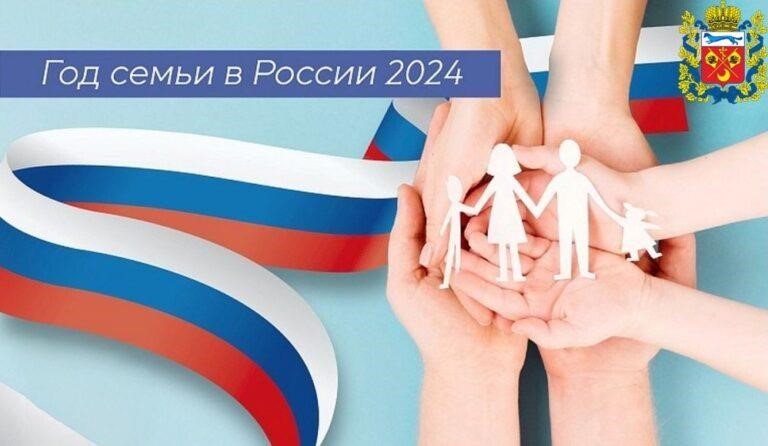 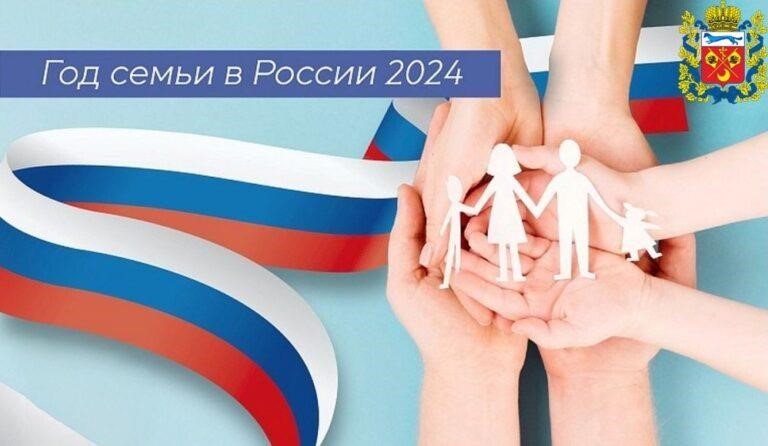 2024 год в России объявлен Годом семьи!Президент РФ Владимир Путин подписал указ об объявлении следующего года в России - Годом семьи.   Документ опубликован на официальном портале правовой информации. Решение принято для популяризации государственной политики в сфере защиты семьи и сохранения традиционных семейных ценностей.  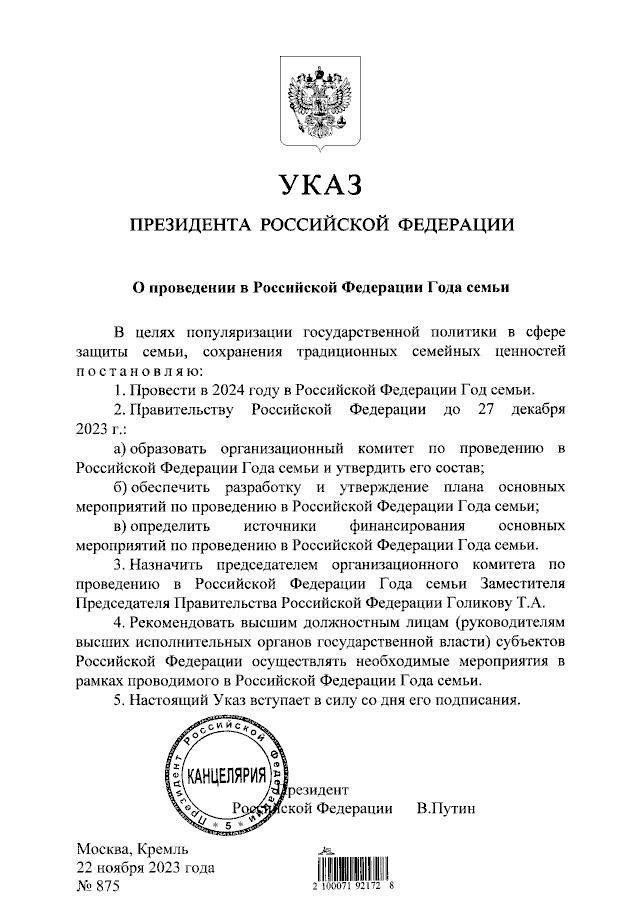 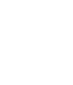 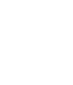 «Семья – это основа основ. Именно дома в семейной обстановке во многом формируется личность и мировоззрение человека, его духовно-нравственные политические идеалы и ценности», – сказал глава государства. Материалы, которые помогут в организации и проведении мероприятий, посвященных Году семьи.ПРАЗДНИКИ и ДАТЫ: Главный праздник, конечно, Всероссийский день семьи, любви и верности – 8 июля. Январь 19 января - День супруга января - Всемирный день объятий января – день дедушки Февраль 12 февраля - Международный день брачных агентств 15 февраля - Всемирный день православной молодежи 17 февраля - День спонтанного проявления доброты 23 февраля - День защитника Отечества Март 3 марта - День Бабушек (в первое воскресенье марта) 8 марта - Международный женский день 20 марта - Международный день счастья 25 марта - День добрых дел Апрель 10 апреля - День братьев и сестер апреля - Международный день солидарности молодежи апреля - День дочери Май 12 мая - День матери в мире (в 2-е воскресенье мая) 15 мая - Международный день семей 31 мая - День соседей (в последнюю пятницу мая) Июнь 1 июня - Всемирный день родителей 18 июня - Всемирный день гармонии 16 июня - День отца в мире (в 3-е воскресенье июня) 27 июня - День молодежи России Июль 8 июля - Всероссийский день семьи, любви и верности 26 июля - День дяди и тети Август 12 августа - Международный день молодежи 28 августа - День второй половинки Сентябрь 8 сентября - День посиделок на кухне 11 сентября - Праздник ласкового обращения сентября - Всемирный день папы сентября - День семейного общения 20 сентября - День устраивания спонтанных чаепитий Октябрь 1 октября - День пожилых людей 8 октября - День солнечных улыбок 14 октября - День домашнего кино 17 октября - День посиделок при свечах октября - Международный день тёщи (в 4-е воскресенье октября) октября - День бабушек и дедушек в России Ноябрь 5 ноября - День рассматривания старых фотографий 2 ноября - Всемирный день мужчин (в 1-ю субботу ноября) 13 ноября - Всемирный день доброты 19 ноября - Международный мужской день 22 ноября - День сыновей 24 ноября - День матери в России (в последнее воскресенье ноября) Так же не стоит забывать о традиционных праздниках, которые принято встречать в кругу семьи: Новый год - 31 декабря, Рождество - 7 января православное и 25 декабря у католиков, Старый Новый год – 14 января, Масленница - плавающая дата, февраль-март, Пасха - плавающая дата, празднуется в апреле-мае, Дни рождения членов семьи, Дни свадеб членов семьи. «Какие бывают семейные праздники» [Электронный ресурс]: дзен. – Режим доступа https://dzen.ru/a/YwsmyORSbyDvlRiB (Дата обращения 25.11.2023) Названия мероприятий и выставок к Году семьи: Моя семья; Счастье в дом; Семья - это крепость; Ценности семьи; Любовь и семья; Счастье, любовь, верность; На крыльях счастья; Это главное слово - семья; Любовь в семье; Самая счастливая семья; Всего дороже - семья; Любовь в семье; Семейный оберег; Счастливая семья; Верность. Счастье. Любовь; На крыльях счастья; Семейный букетик; Счастливые моменты; Мир любви, мир семьи; Любовь и верность: два крыла любви; Любовь и верность – спутники семьи; Любовью дорожить умейте; Мелодия любви и верности; Семья – источник любви и вдохновения; Суперсемья; Семья – любви великой царство; Дом там, где твое сердце; Вместе весело шагать; Семья - океан позитива и любви; Любимые сказки моей семьи; Семейная династия; Многодетная и счастливая семья; Любовь, похожая на сон; Семейная круговерть; В семейном царстве; Семья – наше достояние; История любви; Наши любимые книжки; Вся семья вместе – и душа на месте; Семейный портал; Мы – семья и мы – друзья! ; Семейная симфония; Мир нашей семьи; Любовь - огромная страна; Счастливы вместе; Семейный ковчег; Любовь + Верность = Семья; Счастливая семейка; С семьей едины; Верим и любим; Жизнь в любви и верности; Любовь - начало всего; Однажды мы стали семьей; Любимые и верные - это моя семья; Семья - это любовь и верность; В семье лад и по жизни рад;  Семья - самое важное в жизни; Семь я; Папа, мама, я - прекрасная семья;  Семейные посиделки;  Любимая семья;  Моя семья - моя крепость;  С верностью по жизни; Семейные ценности;  Самая крепкая семья;  Половинка моя;  Сердечные привязанности;  Семейный очаг;  Любовь спасет мир;  Верные на всю жизнь;  Ценим, верим, любим;  Береги любовь;  Семейное счастье;  Наша семья - наше счастье; Всю жизнь вместе;  Алые паруса;  Любовные истории, Счастливы вместе; Моя семья - моя опора в жизни; Мы желаем счастья Вам. Источник: [Электронный ресурс]: Большой вопрос.ру: сайт. – Режим доступа - http://www.bolshoyvopros.ru/questions/3885628-kak-nazvatvystavku-risunkov-podelok-knig-ko-dnju-semi-ljubvi-i-vernosti.html  Формы мероприятий: Акция «Дарите ромашки любимым»; Акция «Счастье мое – семья»;  Акция «День семьи, любви и верности»;  Беседа «Любовь сильнее всех преград» Беседа-диалог «Всё начинается с семьи»;  Вечер «Семья — единство помыслов и дел»;  Выставка-акция «Любовью дорожить умейте… Выставка-просмотр «Любовь. Семья. Верность»;  Игровая программа «Ромашек белый хоровод»,  Игровой калейдоскоп «Сундучок семейных сокровищ»;  Информационный час «Любви и веры образы» Конкурс рисунков «Семья, любовь и верность»;  Конкурсная программа «Семья, согретая любовью, всегда надежна и крепка»  Конкурсно-игровая программа «Семья крепка, когда над ней крыша одна»  Концертная программа «Семья – моя Вселенная»  Концертно-развлекательная программа «Под сенью Петра и Февронии»  Литературный вечер «Семья – любви великое царство»  Литературно-музыкальная гостиная «Семья – любви великой царство» Литературное обозрение «Сплотить семью поможет мудрость книг»;  Мастер-класс «Ромашки, ромашки-цветы полевые»  Познавательная программа «Семье всегда почет»  Посиделки «Всей семьей к нам приходите!»  Поэтическая мозаика «Давайте семейные ценности чтить»  Православный час «О Петре и Февронии»  Тематический час «Семья – сокровище души»  Фольклорные посиделки «Славная семейная русская трапеза»;  Фольклорный час «Иван Купала»  Час духовности «Под покровом Петра и Февронии»  экспресс-опрос «Ваши семейные праздники» Этнографический час «Любовь нам помогает жить»  Мероприятия к Дню семьи, любви и верности (сценарии): «Если есть семья, значит счастлив я» [Электронный ресурс]: Праздник, посвященный Дню семьи// открытый урок: сайт. – Режим доступа https://urok.1sept.ru/articles/603502   (Дата обращения 25.11.2023)  - «Все вместе» [Электронный ресурс]: Семейная игра по станциям// образовательная сеть: сайт. – Режим доступа https://znanio.ru/media/metodicheskayarazrabotka-semejnaya-igra-postantsiyam-vse-vmeste-2622261  (Дата обращения 25.11.2023)  - «Всё начинается с семьи» [Электронный ресурс]: Сценарий фольклорного праздника // образовательная социальная сеть: сайт. – Режим доступа https://nsportal.ru/kultura/teatralnoe-iskusstvo/library/2022/02/27/stsenariy-folklornogo-prazdnika-vsyonachinaetsya-s    "День семьи, любви и верности" [Электронный ресурс]: Сценарий праздника // Инфоурок : России: сайт. – Режим доступа https://infourok.ru/scenariy-prazdnika-den-semi-lyubvi-i-vernosti-1528112.html  (Дата обращения 25.11.2023)  «День семьи, любви и верности» [Электронный ресурс]: Сценарий мероприятия // Мультиурок: сайт. – Режим доступа https:// https://multiurok.ru/files/stsienarii-prazdnika-dien-siem-i-liubvi-i-vierno-1.html  (Дата обращения 25.11.2023) - «Пусть в вашей семье светит солнце» [Электронный ресурс]: интерактивная игра // российский учебник: сайт. – Режим доступа https://rosuchebnik.ru/material/interaktivnaya-igra-pust-v-vashey-seme-svetitsolntse--10470/  (Дата обращения 25.11.2023)  «Ромашка - мой любимый цветок» [Электронный ресурс]: Сценарий познавательно - развлекательного мероприятия// учебно- методический кабинет: сайт. – Режим доступа https://ped-kopilka.ru/blogs/elena-grigorevnapoljakova/konkursno-igrovaja-programa-s-prezentaciei-dlja-letnego-lagerjaromashka-moi-lyubimyi-cvetok.html  (Дата обращения 25.11.2023)  - «Семья – это то, что с тобою всегда!» [Электронный ресурс]: Сценарий празднично-игровой программы//– Режим доступа https://izobcbs.ucoz.ru/publ/kluby/sobesednik/scenarij_ko_dnju_semi_ljubvi_i_ vernosti/32-1-0-345 «Семья – волшебный символ жизни» [Электронный ресурс]: Сценарий праздника// образовательная социальная сеть: сайт. – Режим доступа https://nsportal.ru/nachalnaya-shkola/stsenarii-prazdnikov/2015/02/03/stsenariyprazdnika-den-semi-lyubvi-i-vernosti  (Дата обращения 25.11.2023) «Островок семейных сокровищ» [Электронный ресурс]: Мероприятие ко Дню семьи// образовательная социальная сеть: сайт. – Режим доступа https://znanio.ru/media/meropriyatie-ko-dnyu-semi-ostrovok-semejnyhsokrovisch-2640085 (Дата обращения 25.11.2023) «Семейная игра-конкурс» [Электронный ресурс]: Сценарий праздника// Мультиурок: сайт. – Режим доступа https://multiurok.ru/index.php/files/semeinaia-igra-konkurs-stsenarii-ko-dniusemi.html  (Дата обращения 25.11.2023) «Вся семья вместе, так и душа на месте!» [Электронный ресурс]: Познавательно-развлекательная программа// арт-талант: сайт– Режим доступа https://www.art-talant.org/publikacii/26438-poznavatelynorazvlekatelynaya-programma-vsya-semyya-vmeste-tak-i-dusha-na-meste (Дата обращения 25.11.2023)  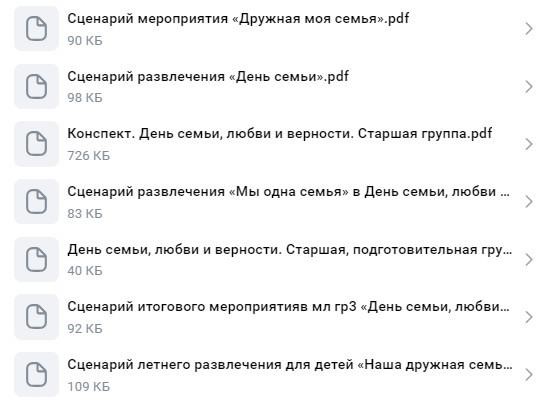 Сценарии в формате Pdf по ссылке: https://vk.com/wall-163432394_531563 (можно скачать) Презентации к Дню семьи, любви и верности: https://nsportal.ru/detskii-sad/vospitatelnaya-rabota/2020/07/20/prezentatsiyak-zanyatiyu-den-semi-lyubvi-i-vernosti  https://uchitelya.com/pedagogika/27927-prezentaciya-8-iyulya-den-semilyubvi-i-vernosti.html https://infourok.ru/prezentaciya-na-temu-den-semi-lyubvi-i-vernosti3761764.html https://ppt-online.org/775059 https://easyen.ru/load/scenarii_prazdnikov/raznye/slajd_shou_den_semi_ljubvi_ i_vernosti/288-1-0-69914 https://pptcloud.ru/obshh/den-semi-lyubvi-i-vernosti https://урок.рф/presentation/15660.html 